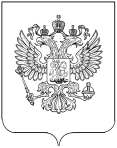 РОССТАТТЕРРИТОРИАЛЬНЫЙ ОРГАН ФЕДЕРАЛЬНОЙ СЛУЖБЫ ГОСУДАРСТВЕННОЙ СТАТИСТИКИ ПО РЕСПУБЛИКЕ ДАГЕСТАН(Дагестанстат)ПРЕСС-РЕЛИЗ9 мая – ДЕНЬ ПОБЕДЫ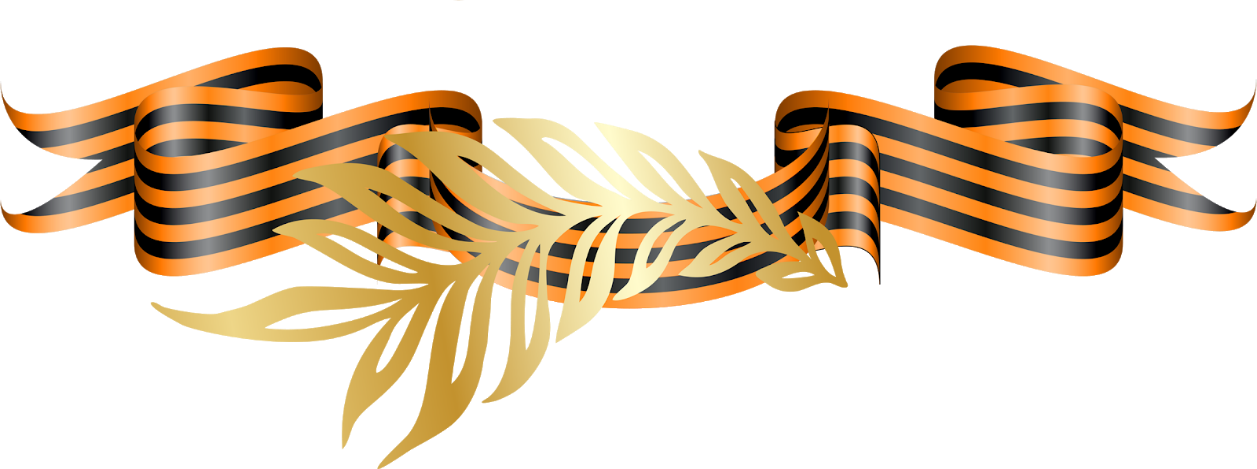 Великая Отечественная война длилась 4 года — с 22 июня 1941 года по 9 мая 1945 года. За это время не вернулись домой больше 26 миллионов советских жителей, среди которых были не только погибшие воины, но и мирные жители, скончавшиеся в годы войны или вывезенные на другие территории.В январе 1945 года началось активное наступление советских войск, которое закончилось героическим взятием Берлина. В битве за этот город армия СССР потеряла более 325 тысяч солдат и офицерского состава. За каждую улицу и каждый дом в Берлине фашистские солдаты дрались до последнего, в городе даже были использованы танки. И вот в 00:43 9 мая был, наконец, подписан акт о капитуляции Германии. День Победы недаром называют «праздником со слезами на глазах». Нет в мировой истории более величественной – и, одновременно, более грустной даты. В этот день мы не только радуемся Великой Победе и прославляем победителей, но и скорбим о тех, кто остался на полях сражений. Вторая Мировая война по разным данным унесла от 50 до 80 миллионов человеческих жизней, причем впервые жертв среди мирного населения было едва ли не больше, чем среди военных.Дагестанцы, как и жители других республик Советского Союза, внесли свой вклад в победу над гитлеровской Германией. Около 180 тысяч наших земляков было призвано в армию и на флот из городов и районов республики в годы Великой Отечественной войны, из них погибло более 90 тыс. человек.Бессмертны подвиги сыновей Дагестана, многие из которых награждены орденами и медалями. Более 70 дагестанцев удостоены высокого звания Героя Советского Союза, двое признаны Героями России, семь человек стали кавалерами ордена Славы всех трех степеней.Работники статистики, как и все Дагестанцы встали на борьбу с врагом.Сотрудники Дагестанстата, принимавшие участие в боевых действиях во время Великой Отечественной войныРатный и трудовой подвиг народов Дагестана в Великой Отечественной войне, как и других народов нашей многонациональной и многоконфессиональной страны, навсегда останется в народной памяти. Низкий поклон участникам Великой Отечественной войны и труженикам тыла за мирное небо над головой. Для нас они всегда будут примером мужества и отваги, беззаветной любви и преданности своему народу и Отечеству.С Днём Победы! Пусть мужество и героизм этого великого праздника никогда и никем не забываются. Пусть дух победы воодушевляет сердца и ведёт вперёд — к новым подвигам, успехам и достижениям! 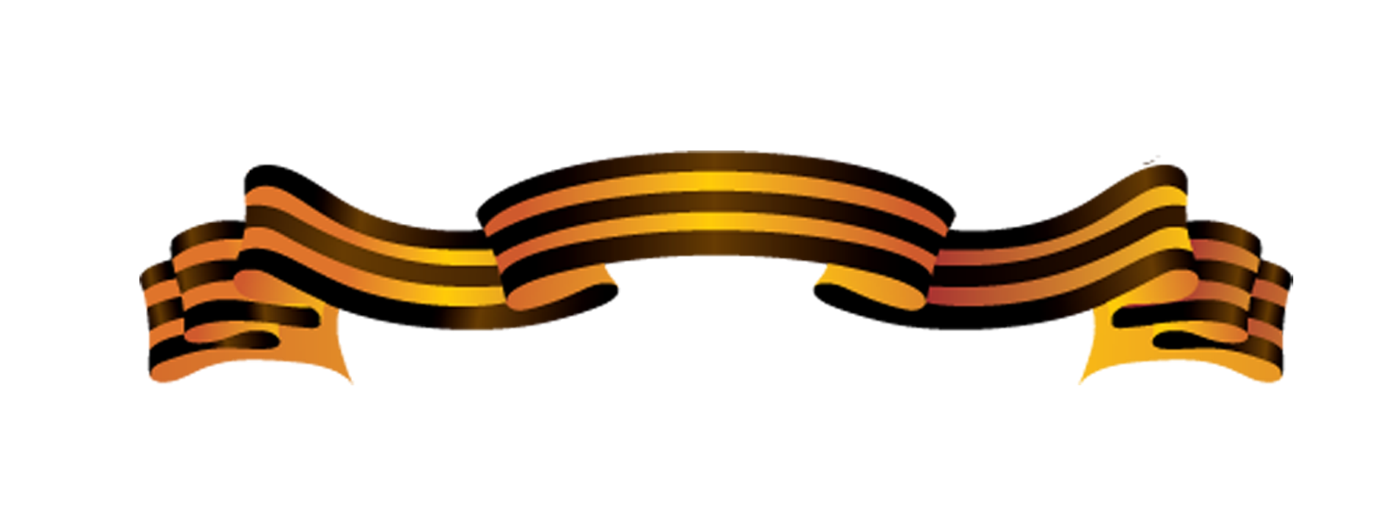 ФИОКраткое описание боевого путиКраткая трудовая биографияУшедшие на фронт и погибшие в бояхУшедшие на фронт и погибшие в бояхУшедшие на фронт и погибшие в бояхСатанин Василий СергеевичС октября 1941г. мобилизован в ряды Рабоче-крестьянской Красной армииНачальник Статуправления Дагестанской АССРИсабеков АдавС 26.06.1941г. мобилизован в ряды Рабоче-крестьянской Красной армииРайонный инспектор ЦСУ Госплана СССР в Каякентском районе Мантаев Ш.С 23.06.1941г. мобилизован в ряды Рабоче-крестьянской Красной армииУчастковый инспектор по Хасавюртовскому районуУмавов А.С 25.06.1941г. мобилизован в ряды Рабоче-крестьянской Красной армииУчастковый инспектор по Хасавюртовскому районуСамойленко К.С 25.06.1941г. мобилизован в ряды Рабоче-крестьянской Красной армииУчастковый инспектор по Хасавюртовскому районуАрутюнов В.М.С 9.07.1941г. мобилизован в ряды Рабоче-крестьянской Красной армииРайонный инспектор ЦСУ Госплана СССР по Дербентскому районуСадыков Аслан С 8.07.1941г. мобилизован в ряды Рабоче-крестьянской Красной армииУчастковый инспектор ЦСУ Госплана СССР по Дербентскому районуРизаевС 1.07.1941г. мобилизован в ряды Рабоче-крестьянской Красной армииУчастковый инспектор ЦСУ Госплана СССР по Рутульскому районуДжабраилов М.С 25.07.1941г. мобилизован в ряды Рабоче-крестьянской Красной армииУчастковый инспектор ЦСУ Госплана СССР по Казбековскому районуПирмагомедов П.С 21.07.1941г. мобилизован в ряды Рабоче-крестьянской Красной армииУчастковый инспектор ЦСУ Госплана СССР по Табасаранскому районуМагомедов АлиС 10.07.1941г. мобилизован в ряды Рабоче-крестьянской Красной армииУчастковый инспектор ЦСУ Госплана СССР по Кулинскому районуГазиев Ш.С 31.07.1941г. мобилизован в ряды Рабоче-крестьянской Красной армииУчастковый инспектор ЦСУ Госплана СССР по Каякентскому районуМуспахов С 24.07.1941г. мобилизован в ряды Рабоче-крестьянской Красной армииУчастковый инспектор ЦСУ Госплана СССР по Докузпаринскому районуАсеков М.С 15.08.1941г. мобилизован в ряды Рабоче-крестьянской Красной армииУчастковый инспектор ЦСУ Госплана СССР по Хасавюртовскому районуГюльметов Н.С 23.08.1941г. мобилизован в ряды Рабоче-крестьянской Красной армииУчастковый инспектор ЦСУ Госплана СССР по Докузпаринскому районуМагомедов Р.С 12.08.1941г. мобилизован в ряды Рабоче-крестьянской Красной армииУчастковый инспектор ЦСУ Госплана СССР по Левашинскому районуАмиргамзаев А.С 12.08.1941г. мобилизован в ряды Рабоче-крестьянской Красной армииУчастковый инспектор ЦСУ Госплана СССР по Акушинскому районуСултанов А.С 1.09.1941г. мобилизован в ряды Рабоче-крестьянской Красной армииУчастковый инспектор ЦСУ Госплана СССР по Кайтагскому районуМахмудов С 31.08.1941г. мобилизован в ряды Рабоче-крестьянской Красной армииУчастковый инспектор ЦСУ Госплана СССР по Ахтынскому районуНурахмедов С 31.08.1941г. мобилизован в ряды Рабоче-крестьянской Красной армииУчастковый инспектор ЦСУ Госплана СССР по Ахтынскому районуАлиханов К.С 10.09.1941г. мобилизован в ряды Рабоче-крестьянской Красной армииУчастковый инспектор ЦСУ Госплана СССР по Хасавюртовскому районуЧанакаев Р.С 25.08.1941г. мобилизован в ряды Рабоче-крестьянской Красной армииРайонный инспектор ЦСУ Госплана СССР по Ахвахскому районуГаджиев ИдрисС 30.08.1941г. мобилизован в ряды Рабоче-крестьянской Красной армииСтатистик ЦСУ Ахвахского районаПыхтунов С 16.09.1941г. мобилизован в ряды Рабоче-крестьянской Красной армииИнспектор ЦСУ Госплана СССР по г.МахачкалеФронтовики, пришедшие на работу в территориальный органФронтовики, пришедшие на работу в территориальный органФронтовики, пришедшие на работу в территориальный органНестеренко Василий ПетровичВ феврале 1944 года был призван в ряды Советской Армии. По призыву был зачислен в полковую школу, по окончании которой  в сентябре 1944 г был направлен на фронт. Участвовал в боях на 2-ом Украинском фронте в Румынии, Венгрии и Чехославакии в составе отдельного арт.дивизиона наводчиком орудия. После окончания войны в группе Советских оккупационных войск, а с июня по апрель 1949 г. в Германии. Занимал должности командира орудия и комсорга дивизиона в 1949г. был демобилизован из рядов Советской Армии с воинским званием гвардии сержантВ органах госстатистики с июля 1949 г. сначала в должности участкового инспектора              г. Махачкалы, районным инспектором, экономистом ряда отраслей статистики, начальником отдела. С 1964г.    в должности начальника машино-счетной станции, после ее реорганизации с июля 1975 г. назначается вначале исполняющим обязанности, а затем начальником Вычислительного Центра, где работал до июня 1978 г. по состоянию здоровья переведен заместителем начальника ВЦ по статистике. В ноябре 1984 г. назначен заместителем начальника  по статистике  объединения «Дагмашинформ» головного вычислительного центра Статуправления ДАССРРадько Павел ГавриловичС июня 1941г. по август 1942г. проходил службу на должностях офицерского состава при 1-ой мото-стрелковой дивизии, войск НКВД г. Москва. С августа 1942г. по октябрь1944г. на фронтах В.О.войны в составе различных действующих частей  1-ой и 2-ой Украинских фронтов. С октября 1944г. по июнь 1945г. на излечении при ЭГ №4654  г. Каспийска, ДАССР.  После выздоровления направлен в резервный полк офицерского состава  г. Тбилиси, где находился по сентябрь 1945г.В органах госстатистики с августа 1968 г. на должности старшего экономиста аппарата управления по август 1989 г.Яременко Антонина ЛеонидовнаС августа 1942г. была призвана в ряды Советской Армии, где прослужила  до февраля 1943г. демобилизована после болезни.В органах госстатистики с ноября 1959г. сначала в должности экономиста отдела переписи населения, затем в должности главного бухгалтера